ОБЪЯВЛЕНИЕ (информация) о проведении конкурса на замещение должности главы Малотаябинского сельского поселения Яльчикского района Чувашской РеспубликиВ соответствии с Федеральным законом «Об общих принципах организации местного самоуправления в Российской Федерации», Законом Чувашской Республики «Об организации местного самоуправления в Чувашской Республике» и Уставом Малотаябинского сельского поселения Яльчикского района Чувашской Республики проводится конкурс на замещение должности главы Малотаябинского сельского поселения Яльчикского района Чувашской Республики.Конкурс состоится 27 октября 2020 года в 11 часов 00 мин.  в здании администрации Малотаябинского сельского поселения Яльчикского района, расположенном по адресу: 429387, Чувашская Республика, Яльчикский район,  деревня Малая Таяба, улица Новая, дом 17.Для участия в конкурсе гражданин представляет следующие документы:1) заявление о поступлении на муниципальную службу и замещении должности главы сельского поселения;2) собственноручно заполненную и подписанную анкету по форме, установленной уполномоченным Правительством Российской Федерации федеральным органом исполнительной власти, 2 фотографии (размером 4х6 без уголка);3) копию паспорта (оригинал паспорта предъявляется лично по прибытию на конкурс);4) копию трудовой книжки, за исключением случаев, когда контракт заключается впервые;5) документы, подтверждающие необходимое профессиональное образование и квалификацию;6) страховое свидетельство обязательного пенсионного страхования, за исключением случаев, когда контракт заключается впервые;7) свидетельство о постановке физического лица на учет в налоговом органе по месту жительства на территории Российской Федерации;8) документы воинского учета - для военнообязанных и лиц, подлежащих призыву на военную службу;9) заключение медицинского учреждения об отсутствии заболевания, препятствующего поступлению на муниципальную службу;10) сведения о доходах и расходах за год, предшествующий году поступления на муниципальную службу, об имуществе и обязательствах имущественного характера, а также сведения о доходах и расходах, об имуществе и обязательствах имущественного характера своих супруги (супруга) и несовершеннолетних детей;11) иные документы, предусмотренные федеральными законами, указами Президента Российской Федерации и постановлениями Правительства Российской Федерации.Дополнительно может быть представлена Концепция развития Малотаябинского сельского поселения Яльчикского района (не более 5 листов формата А-4), а также другие документы или их копии, заверенные нотариально или кадровыми службами по месту работы, характеризующие его профессиональную подготовку. Прием документов от граждан, желающих участвовать в конкурсе, прекращается за 5 дней до дня проведения конкурса.Документы на участие в конкурсе принимаются с 07 октября 2020 года по 22 октября 2020 года включительно по рабочим дням с 8.00 до 17.00 часов по адресу: 429387, Чувашская Республика, Яльчикский район, деревня Малая Таяба, улица Новая, дом 17, администрация Малотаябинского сельского поселения, контактное лицо – Симакова Анна Николаевна, тел.8(83549)60-8-17,  электронная почта: malotayab@cap.ru, официальный сайт Малотаябинского сельского поселения  Яльчикского района: http://gov.cap.ru/default.aspx?gov_id=538Информационный бюллетень «Вестник Малотаябинского сельского поселения Яльчикского района» отпечатан в администрации Малотаябинского сельского поселения Яльчикского района Чувашской РеспубликиАдрес: д.Малая Таяба, ул. Новая, д.17                                                                                                                                                         Тираж  10 экз.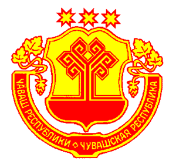 Информационный бюллетеньВестник Малотаябинского сельского поселения Яльчикского районаУТВЕРЖДЕНРешением Собрания депутатов Малотаябинского сельского поселения Яльчикского района№ 2/5 от “01” февраля 2008г.№37“06”  октября  2020 г.